Nomination for: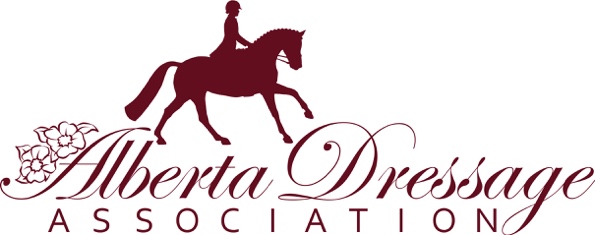 ADA Lifetime Achievement Award   Nominated by: (name[s]; area group; other[s]) Purpose: Alberta Dressage Association would like to honor and recognize individuals who in their life time have made significant contributions to the sport of dressage in Alberta by participating in, supporting, and promoting the sport of dressage in Alberta.  “Lifetime” implies a significant contribution to dressage in our province whether it be past and/or present.Possible recipients may be nominated by area groups, individuals, or groups of individuals.  Complete and submit this application by July 1st of the current year. Applications will be submitted to ADA Awards Committee for consideration and approval.  Awards will be presented annually at the Alberta Provincial Dressage Championship Show. If that is not possible, then presentations will be made at the site of a significant gathering of dressage riders and supporters.Nominees must have: Participated a minimum of 25 years in the Alberta dressage communityCompeted at the FEI test levels at sanctioned eventsOther Criteria for consideration:Has contributed to the education of riders and/or anyone interested in dressage.  (examples suggested but not limited to coaching/teaching dressage; running clinics with a dressage focus; other educational events)Has been or is an active member of their local club or area group including volunteerismHas been or is an ambassador for the sport of dressageHas made other significant contributions to the sport of dressageNominees do not need to have fulfilled all of the above criteria.  Submit this application by July 1st to the ADA Awards Committee atada@albertadressage.comRecipient Nominated:Date of nomination:How has the nominee participated in the Alberta dressage community for the minimum of 25 years? Describe the nominee’s FEI test level competitive experience.Educational contributions: Activities with local clubs, area groups, and/or other volunteerism contributions to the dressage community:Contributions as an ambassador for the sport of dressage:Other significant contributions to the sport of dressage: